T.C.
TRABZON ÜNİVERSİTESİ HUKUK FAKÜLTESİ
ÖZÜR SINAVI BAŞVURU  FORMUHUKUK FAKÜLTESİ DEKANLIĞINABölümünüz……………..numaralı öğrencisiyim. Aşağıda belirttiğim gerekçe dolayısıyla bazı ders/derslerimin  sınavına programda belirtilen tarih ve saatte giremedim. Bu nedenle arka sayfada belirtmiş olduğum ders/dersler için özür sınav hakkı verilmesini bilgilerinize arz ederim.…./…./20..(Adı-soyadı-imza)SINAVA GİREMEME GEREKÇESİ:             1. Sağlık Sorunu (Usulüne uygun olarak alınmış hekim raporu dilekçeye eklenmelidir)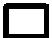             2. Ek Kontenjan / Yatay-Dikey Geçiş Nedeniyle Geç Kayıt Yaptırmak            3. Üniversitenin spor-kültürel vb. faaliyetlerine görevli olarak katılmak(Faaliyete katıldığına dair resmi belge dilekçeye eklenmelidir)4.  Birinci derece yakının vefatı / ameliyatı / hastalığı / kazası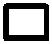 (Vukaatlı Nufus Kayıt örneği, vefat belgesi, sağlık raporu vb. dilekçeye eklenmelidir) Çift Anadal, Yandal veya Merkezi Olarak Yapılan Sınavlar ile çakışma (Durumu ispatlayan belge dilekçeye eklenmelidir) Bir günde üçten fazla dersin sınavının olması (Derslerin adları belirtilmelidir) Aldığı derslerin sınav saatlerinin çakışması (Derslerin adları belirtilmelidir) Diğer nedenler (Açıklama)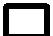 …………………………………………………………………………………………………………………………………………………………………………...…………………………………………………………………………………………………………………………………………………………………………(Bu kısım Bölüm Başkanlığınca doldurulacaktır)Başvuru sahibi öğrencinin Özür Sınavına girmesi UYGUNDUR / UYGUN DEĞİLDİR..../.... /20...................................(imza).............................................................(Adı-soyadı)Dekan YardımcısıRet Gerekçesi:..................................................................................................................................................................................................................................................................................................................................................MAZERET SINAVI TALEP EDİLEN DERS / DERSLERAdı Soyadı :Öğrenci no:T.C.No       :Sınıf           :e-posta       :Telefon no:Raporu veren :Kurumun adı Raporun Süresi:Raporun başladığıTarih                     :   ……./……/20Raporun  BittiğiTarih                 : ……/……/20KoduDersin AdıSınav TarihiSınavDersin Öğretim ÜyesiKoduDersin AdıSınav TarihiSaatiDersin Öğretim ÜyesiSaati…../……/201…… : ……../……/201…… : ……../……/201…… : ……../……/201…… : ……../……/201…… : ……../……/201…… : ……../……/201…… : ……../……/201…… : ……../……/201…… : ……../……/201…… : ……../……/201…… : ……../……/201…… : ……../……/201…… : …